Mayor Maripe Mangena earlier today with Team Hlokwa la Tsila, The Mayor briefed listeners about his State of if the Municipal Address delivered on Friday, 25 May 2018, He also answered questions from callers.Mangena is on the SONA roadshow, tomorrow night he will be on Capricorn FM.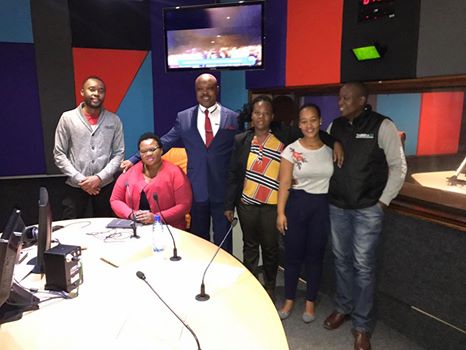 